The applicant will tick (√) the appropriate yes/no boxesSUBMISSION OF REQUIRED NAVIGATION PERFORMANCE (RNP) 4 APPLICATION DOCUMENTS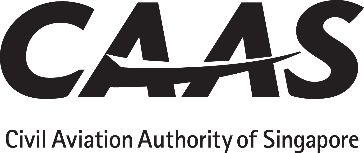 DOCUMENTS TO BE SUBMITTED WITH LETTER OF APPLICATIONDOCUMENTS TO BE SUBMITTED WITH LETTER OF APPLICATIONDOCUMENTS TO BE SUBMITTED WITH LETTER OF APPLICATIONDOCUMENTS TO BE SUBMITTED WITH LETTER OF APPLICATIONDOCUMENTS TO BE SUBMITTED WITH LETTER OF APPLICATIONDOCUMENTS TO BE SUBMITTED WITH LETTER OF APPLICATIONDOCUMENTS TO BE SUBMITTED WITH LETTER OF APPLICATIONDescription of DocumentsCompletion by ApplicantCompletion by ApplicantCAAS UseCAAS UseCAAS UseCAAS UseDescription of DocumentsYESNOAcceptableUnacceptableNot ApplicableRemark(s)1	Compliance statement which shows how the criteria of ANO Paragraph 13(2A) and ANR Division 2 have been satisfied.2	Sections of the AFM or AFM Supplements that document RNP 4 airworthiness approval.3	Flight crew RNAV training programme and syllabi for initial and recurrent training.4	Operation manuals and checklists that include RNP 4 operating practices and procedures: Operations Manual Part A, Operations Manual Part B, Operations Manual Part C.Operations Manual Part D, FCOM,5	Minimum Equipment List (MEL) that includes items pertinent to RNP 4 operations and CPDLC / ADS-C.6	Maintenance programme or revision thereof that include item pertinent to RNAV / RNP operations.7	RNAV / RNP maintenance practices and procedures. `8	Service Bulletin, STC or Major Modification Approval Documentation,  9	Human / Machine / Environment Interaction review10	Quality System Risk Assessment